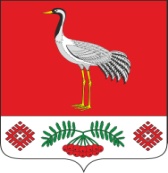 17.02.2023г. №6РОССИЙСКАЯ ФЕДЕРАЦИЯИРКУТСКАЯ ОБЛАСТЬБАЯНДАЕВСКИЙ МУНИЦИПАЛЬНЫЙ РАЙОНТУРГЕНЕВСКОЕ СЕЛЬСКОЕ ПОСЕЛЕНИЕАДМИНИСТРАЦИЯПОСТАНОВЛЕНИЕО ПРИСВОЕНИИ АДРЕСА ЗЕМЕЛЬНОМУ УЧАСТКУРуководствуясь ст.6 п.22 Устава МО «Тургеневка» и с целью приведения в соответствие адреса объектов недвижимости, на основании заявления Шурко Александра ВалентиновичаВ результате раздела земельного участка площадью 2510 кв.м. с кадастровым номером  85:02:110101:609- Иркутская область, Баяндаевский район, с. Тургеневка, ул. Школьная, 16. ПОСТАНОВЛЯЮ:1.  Присвоить адрес земельному участку, площадью 904 кв.м., с кадастровым номером 85:02:110101:ЗУ1 - Иркутская область, Баяндаевский район, с. Тургеневка, ул. Школьная, 16. 2.   Присвоить адрес   земельному участку, площадью 468 кв.м., с кадастровым номером 85:02:110101:ЗУ2- Иркутская область, Баяндаевский район, с. Тургеневка, ул. Школьная, 16 А. 3. Присвоить адрес  земельному участку, площадью 1138 кв.м.,  с кадастровым номером 85:02:110101:ЗУ3 - Иркутская область, Баяндаевский район, с. Тургеневка, ул. Школьная, 16 Б.Опубликовать данное постановление в очередном Вестнике МО «Тургеневка».5. Контроль по  исполнению настоящего постановления оставляю за собой.Глава МО «Тургеневка»В.В. Синкевич